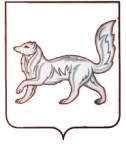 РОССИЙСКАЯ ФЕДЕРАЦИЯТУРУХАНСКИЙ РАЙОННЫЙ СОВЕТ ДЕПУТАТОВКРАСНОЯРСКОГО КРАЯРЕШЕНИЕО награждении Почетной грамотой Туруханского районного Совета депутатовВ соответствии с Положением, утвержденным решением Туруханского районного Совета депутатов от 24.06.2010 №5-41 «О Почетной грамоте и Благодарственном письме Туруханского районного Совета депутатов», на основании ходатайства управления культуры и молодёжной политики администрации Туруханского района,  руководствуясь статьями 32, 41 Устава муниципального образования Туруханский район, Туруханский районный Совет депутатов РЕШИЛ:1. Наградить Почетной грамотой Туруханского районного Совета депутатов за многолетний добросовестный труд, за особые заслуги в области развития культуры Туруханского района, директора муниципального казённого учреждения культуры «Туруханская межпоселенческая централизованная информационно-библиотечная система» Минкову Наталью Евгеньевну.2. Контроль за исполнением решения возложить на постоянную комиссию по местному самоуправлению, законности и правопорядку.3. Решение вступает в силу в день, следующий за днём его официального опубликования в общественно-политической газете Туруханского района «Маяк Севера».Председатель Туруханского районного Совета депутатов                                                                          Ю.М. Тагиров20.04.2018с. Туруханск№16-292